REQUERIMENTO Nº 1224/2015Requer informações quanto à obra publica com serviços paralisados no Jardim Dona Regina. Senhor Presidente,Senhores Vereadores, CONSIDERANDO que na Rua São João Batista, nº 901, Jardim Dona Regina há uma obra que, segundo os moradores, encontra-se abandonada, servindo inclusive de local para crianças que residem próximo dali brincarem durante o dia e finais de semana; CONSIDERANDO que no local há fardos de pedras a serem utilizadas na confecção da calçada da obra, fardos de pisos que, serão também utilizados no acabamento;CONSIDERANDO que vizinhos, alegam que a obra está paralisada há tempos e vem atraindo desocupados à noite, animais são abandonados ali e oferece insegurança a todos;CONSIDERANDO que, vizinhos e moradores do bairro questionam quanto ao término e finalidade da obra;REQUEIRO que, nos termos do Art. 10, Inciso X, da Lei Orgânica do município de Santa Bárbara d’Oeste, combinado com o Art. 63, Inciso IX, do mesmo diploma legal, seja oficiado o Excelentíssimo Senhor Prefeito Municipal para que encaminhe a esta Casa de Leis as seguintes informações: 1º) Por que a obra esta paralisada atualmente?2º) Qual a finalidade da obra?3º) Existe previsão para entrega da obra?4º) Qual a possibilidade de aumentar a ronda policial principalmente à noite nas proximidades?5º) Demais informações que julgar pertinente.Justificativa:Este vereador foi procurado por diversos munícipes questionando a demora na entrega da referida obra, quanto à finalidade da mesma e quanto aos transtornos que a paralisação vem causando aos moradores próximos.   Plenário “Dr. Tancredo Neves”, em 25 de agosto de 2.015.Gustavo Bagnoli-vereador-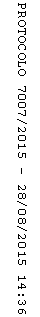 